Правовые основы прохождения военной службы в Российской ФедерацииДиплом2017Актуальность темы. В условиях усиления давления со стороны Запада на Россию в военно-политической сфере происходит пересмотр как приоритетов военной политики России, так и направлений ее военного строительства, прежде всего строительства Вооруженных Сил. Первостепенная задача по реформированию Вооруженных Сил заключается в том, чтобы они отвечали потребностям страны и способны были решать задачи по локализации и нейтрализации как внешних, так и внутренних угроз.СодержаниеВведениеГлава 1. Теоретические основы военной службы в Российской Федерации.1 История становления военной службы в Российской Федерации.2 Понятие, признаки и принципы военной службы в Российской ФедерацииГлава 2. Специфика военной службы в Российской Федерации, проблемы и пути их преодоления.1 Особенности прохождения военной службы в Российской Федерации по призыву и по контракту.2 Проблемы военной службы в Российской Федерации на современном этапеЗаключениеСписок использованной литературыВведениеАктуальность темы. В условиях усиления давления со стороны Запада на Россию в военно-политической сфере происходит пересмотр как приоритетов военной политики России, так и направлений ее военного строительства, прежде всего строительства Вооруженных Сил. Первостепенная задача по реформированию Вооруженных Сил заключается в том, чтобы они отвечали потребностям страны и способны были решать задачи по локализации и нейтрализации как внешних, так и внутренних угроз.В настоящее время актуальной является задача увеличения числа военнослужащих. По последним данным число военнослужащих по контракту в российской армии уже превысило 300 тысяч человек. С учетом офицерского корпуса профессионалов в армейском строю уже больше половины.Срок срочной службы сокращен до 12 месяцев, солдатам разрешено пользоваться интернетом и мобильными телефонами, появился «тихий час», солдат не привлекают к уборке территории и хозяйственным работам, появился обязательный выходной день и ежегодный отпуск. В отношении служащих по контракту произошли еще более серьезные изменения. С 2012 года денежное довольствие было увеличено, при этом полагается ряд надбавок за условия и напряженность службы. Введена накопительная ипотечная система, тем самым решается жилищный вопрос.Степень научной разработанности темы. Изучением военной службы занимались ученые различных периодов. К их числу можно отнести таких авторов как И.М. Полевец, Е.А. Лумпов, Н.А. Давыдов, С.П. Поляков, К.Г. Шветова, О.В. Лютницкая, Н.М. Гакало, А.С. Изолитов, В.В. Козлов, Е.А. Свининых, О.А. Филатова, Н.В. Антипьева, М.В. Трофимов и другие. К.Г. Шветова, Е.А. Свининых, В.В. Козлов, А.С. Изолитов занимались изучением ограничений и запретов, связанных с прохождением военной службы. И.М. Полевец раскрывает особенности военной службы.Объект исследования: военная служба как один из видов государственной службы РФ.Предмет исследования: система военной службы Российской Федерации.Цель исследования: дать правовую характеристику военной службы, как вида государственной службы.Задачи:раскрыть понятие «военная служба» и выявить особенности военной службы как одного из вида государственной службы;рассмотреть принципы военной службы;изучить особенности прохождения военной службы по призыву;изучить особенности прохождения военной службы по контракту;Научная новизна исследования заключается в попытке автора провести комплексное теоретическое исследование, проанализировать конституционно-правовые аспекты военной службы на основе анализа действующего законодательства и практики его применения, опираясь на точки зрения теоретиков права.Теоретическая и практическая значимость работы. Выводы и практические рекомендации исследования позволяют продолжить дальнейшее научное и практическое изучение заявленной темы. Материалы и отдельные положения работы могут быть использованы для преподавания учебного курса в вузах по дисциплине «Конституционное право», а также могут быть использованы в законотворческой деятельности.Структура настоящей работы включает в себя введение, две главы, каждая глава разделена на два параграфа, заключение, список использованных источников, приложения.Глава 1. Теоретические основы военной службы в Российской Федерации1.1 История становления военной службы в Российской ФедерацииВоенная наука неразрывно связана с военным правом, благодаря ее становлению происходило развитие военного права. Реформирование военного права, улучшение законодательства, регулирующего военное право является показателем развития военной науки. Военная служба — особый вид государственной службы. От любой деятельности в гражданской сфере военная служба отличается своим назначением, сферой приложения сил, средствами и методами, возможностями и условиями достижения целей, требованиями к человеку.История военной службы на Руси имеет глубокие корни. Свои истоки военные традиции русской армии берут от восточных славян. У восточных славян военными были все взрослые мужчины, функционировала система «народ-войско». Многочисленные войны, которые вели славяне в VI-VIII веках, способствовали повышению влияния военных вождей. Вокруг таких вождей начинают группироваться люди, для которых война постепенно превращается в основной источник добычи средств существования, а военное дело — в профессию. Зарождаются военные дружины, которые становятся организационным ядром вооруженных сил. Но они были малочисленны, так как экономические возможности славянских племен не позволяли содержать многочисленное постоянное войско. Основную же массу воинов составляли ополченцы, созываемые на период военных действий.Согласно летописи 982 году из многочисленного состава племен и народностей восточных славян, словен, родимичей, полян, северян, вятичей, полочан, уличей, кривичей, волынян, дулебов и древлян образовалось большое восточно-славянское государство Киевская Русь с центром в городе Киеве. Главной причиной возникновения этого союза явилась длительная и кровопролитная борьба отдельных феодальных племенных княжений с кочевыми племенами — хазарами, половцами, печенегами. Борьба это была изнурительной и не всегда успешной, для успешного противостояния врагам требовалась большая военная сила. Постоянные грабительские набеги кочевников заставляли феодальных князей все чаше задумываться об объединении в союз с целью организации более надежной защиты от врагов. Активное развитие внутренних торгово-экономических связей между племенами также способствовало ускорению процесса консолидации всех сил.В эпоху Древней Руси самого понятия как воинская служба просто не существовало. При возникновении угрозы или при необходимости нападения на врага все население рода или племени становилось воинами, не взирая на социальное положение отдельных личностей. Армия состояла из вооруженного народа. В Древней Руси племенной вождь был военным руководителем славянского племени. Именно на вождя возлагалось руководство племенем. Вокруг него объединялся отряд воинов. Со временем руководство племенем перешло князьям. Они составляли в древней Руси привилегированную часть общества. Ремесленники и смерды платили дань уже не боярам, а князю. Внутри племени развивалось неравенство. Все богатство было в руках знати племени, а это привело и к политической власти.Государство представляло политическую организацию знати племени. Главою государства был князь. Вече вправе было ограничить власть князя, только князь не всегда с ним считался. Количество городов росло очень быстро. Политическая власть и многие виды ремесел городов Древней Руси нуждались в вооруженной защите. При нападении врага на государство все жители брали в руки оружие, собираясь в отряды, выбирали наиболее опытных военачальников и сражались с врагами, после военных действий все снова возвращались к своим мирным занятиям. Но с течением времени государство начинает расширяться, присоединяются новые территории. Некоторые народы добровольно вливаются в Российское государство, другие завоевываются. И для защиты интересов господствующего класса, возникает необходимость в регулярной армии.Перед растущим Киевским государством стояли две совершенно определенные задачи — объединение восточного славянства и защита государства от угрожавших ему соседних народов. В процессе разрешения этих задач Киевскому государству пришлось вести ряд войн. Поэтому большое значение приобретал вопрос организации вооруженных сил.Защитой государства была древнерусская армия. Основное место в армии занимало княжеское войско. Княжеское войско в древней Руси называлось дружиной. Дружина — это вооруженный отряд при князе в древней Руси. Войско, во главе которого стоял великий князь, окруженный знатью, состояло из дружины и ополчения. Основным и постоянным ядром войска киевских князей была дружина. Дружинники являлись профессиональными воинами. B руках князей дружина являлась также орудием подавления народных масс, оказывавших сопротивление устанавливавшимся феодальным порядкам. До десятого века психологическое и идейное единство русского войска укреплялось язычеством, которое господствовало в то время на русских землях. Князь Владимир понимал силу язычества и хотел создать единую языческую религию. В Киеве планировалось шесть общеславянских богов.Дружина была неотделима от князя, который ее вооружал и кормил. Доходы дружинников состояли из дани, собираемой князем на подвластных ему землях, и из военной добычи. Дружина делилась на старшую и младшую. Крупная знать — бояре, княжие мужи составляли старшую дружину. Младшая дружина была беднее и больше зависела от князя. Младшие являлись рядовыми воинами; старшие были более опытными, и из них обычно выделялись командиры ополчения.Государственной религией князь Владимир признавал христианскую религию. В скором времени эта религия приобрела доминирующий характер у психологии общественности и идеологии государства. Князь и войско после принятия христианства на Руси стали обязаны защищать не только государство, но и веру христиан. Государство поставило перед собой новую цель. Русь была признана другими народами, как государство. С этим государством должны считаться. А для этого военное дело должно было быть на должном уровне.Древнерусская армия представляла собой формирование славянского государства. Основная задача войска — борьба с внешними врагами земли русской. Существовала такая армия с девятого века по тринадцатый. Как было сказано выше, основу войска представляла княжеская дружина. В дружину входили самые опытные и подготовленные воины. Руководили дружиной воеводы. Воевода в древней Руси был начальником войска. Только с ними в сложных ситуациях советовался князь. Княжеская дружина насчитывала несколько сотен воинов. Естественно, это незначительное число.При необходимости князья собирали ополчение. Ополченцев называли воями. Ополчение состояло обычно из крестьян или горожан, но можно было встретить и иностранцев, представителей племен Скандинавии или кочевых народов, где 30% составляют профессионалы. Чаще всего это были наемники: печенеги, немцы, венгры и варяги. Остальную часть составляли вои. Ополчение, или «вой», состояло как из сельского населения, так и из горожан. В отличие от дружины, ополчение не существовало как постоянная армия и собиралось по мере надобности и в количестве, определяемом князем. В ополчении могло быть больше десяти тысяч воинов. Все они были без оружия. Вооружение получали от князя. Решение князя выполнялось беспрекословно всем войском. Безусловно, качество боеспособности, как и организованность таких солдат было крайне низким.Князь первоначально избирался на вече. Только спустя некоторое время произошли изменения. Князь уже не избирался на вече. Его власть передавалась по наследству. Князю всегда полагалась большая часть добычи. Это позволяло ему содержать дружину. Так создавалась основа войска. Так формировалась древнерусская армия. В конце восьмого века княжеские дружины и ополчение представляли силу древних славян. Ополчение делилось на рода, племена, союз племени. Можно сказать иначе, оно делилось на сотни, полки, войско. Род мог насчитывать от пятидесяти до ста воинов.Войско достигало численности до нескольких десятков тысяч. Так при походе Святослава на Болгарию в его войске было шестьдесят тысяч человек, а в войске князя Олега на Византию насчитывалось восемьдесят восемь тысяч воинов. Такое многочисленное войско в древней Руси называлось ратью. Ядром русской рати являлись княжеские дружины. Комплектовались дружины смердами и ремесленниками. Каждый город должен был выставить «тысячу, та потом делилась на «сотни» и «десятки». Соответственно с этим осуществлялось командование. Тысячники командовали тысячей, сотники — сотней, а десятники — десятками.В организационном отношении киевское войско продолжало делиться по десятичной системе. Наряду с пехотой, являвшейся главным родом войск, в Киевской Руси имелась и конница, становившаяся по мере развития феодальных отношений все более многочисленной. Дружина и отдельные, обычно богатые, воины из ополчения вооружались тяжелыми длинными мечами, копьями и луками со стрелами. В X в. у русских появляется сабля, которая в Западной Европе окончательно внедряется только в XVI в. Защитным оружием русских являлись остроконечный шлем, кольчуга и щит. Кольчуга в качестве предохранительных доспехов становится известной на Руси уже в X в., в то время как в армиях Западной Европы она появляется только в XII веке. Основная же масса воинов вооружалась луками, копьями, топорами и ножами.Пехота и конница были основными родами войск. Ни одно военное действие древней Руси не обходилось без пехоты. Но, тем не менее, русская пехота, состоявшая в основном из сельского и городского ополчения, не была, как в странах Западной Европы, второстепенным родом войск. Она не раз решала исход сражений. Речной и морской флоты еще не являлись самостоятельным родом войск, хотя и принимали участие во всех дальних походах. Конница принимала участие при взятии городов, проводила транспортные и инженерные работы, прикрывала тыл. Лошади использовались для военных целей и хозяйственных работ. Их разводили в селах и хозяйствах князя. Кони в этот период использовались лишь для доставки воинов к месту сражения. До одиннадцатого века пехоте отводилось основное место. Однако позже она занимала равное место с конницей, а спустя какое-то время конница начинает превосходить пехоту. Они вместе принимали участие в битвах.После поражения при схватке со степняками, а те были превосходными наездниками, начинает формироваться кавалерия. Своих коней во время войны князь выдавал ополченцам. Примером в бою всегда выступали князья. Русская рать выделялась всегда своей дисциплиной, организованностью, сплоченностью и храбростью. И это приносило ей победы над противником, который значительно превосходил ее по силам.Необходимо уделить внимание и морально-психологической подготовке войск в Киевской Руси. Здесь основную роль играли служители культа — волхвы, колдуны, кудесники, входившие в дружинную верхушку и обеспечивавшие милость языческих богов-идолов. Они обеспечивали обряды жертвоприношений, молитв, ритуальных действий, обращались к языческим богам за содействием военным успехам войска. Служители культа также обеспечивали обряд погребения дружинников. Волхвы, колдуны, кудесники обладали даром психологического воздействия на воинов, что было особенно важным в канун военных действий. Несомненно, что князь и дружина были заинтересованы в служителях культа, одаривали их долей военных трофеев, дани, других доходов. После принятия христианства, повсеместно проводился обряд крещения среди солдат. Священник с крестом стал сопутствовать дружине в ее походах и ратных делах. Духовники проповедовали не только новую религию, но и подчинение во имя этой религии княжеской власти.Специального военного флота в Киевском государстве не было, однако русские с успехом умели применять для военных целей свои обычные транспортные суда. В качестве экипажей на судах использовались те же дружинники и воины из ополчения с их оружием. Из судов киевского периода следует назвать челн, струг и ладью. Челны вследствие малых размеров военного значения не имели и применялись для плавания лишь на малых реках. Струги по размерам были больше челнов, однако вряд ли и они применялись для военных целей. На них перевозились люди и товары по рекам и озерам. Самыми крупными судами являлись ладьи. Их использовали для дальних перевозок по рекам и морям и для военных походов.Ладьи были двух типов. Один тип, имевший название «набойной ладьи», представлял собой судно-однодеревку, или как оно называется в греческих источниках, — моноксил. Это были стволы крупных деревьев, обычно липы или дуба, выдолбленные внутри. Для большей грузоподъемности к бортам такой колоды нашивались одна на другую доски («набои»). Второй тип ладьи, вероятно со временем больше применявшейся для плавания в море и получившей оттого название «ладьи морской», целиком делался из досок. Ладьи могли ходить на веслах и под парусами. Грузоподъемность их была достаточно велика. Они вмещали 40-60 человек, не считая оружия, пищи, пресной воды. Русские суда, будучи сравнительно небольших размеров, отличались легкостью и в то же время достаточной грузоподъемностью. Эти особенности русских судов объяснялись тем, что каждое судно, в силу удаленности политических центров Киевского государства от моря, должно было быть пригодным к плаванию как на реках, так и на морях.Славяне всегда относились к миролюбивому народу. Древнерусские воины почти не отличались от крестьян. Рубаха, порты и лапти — основная одежда в V — VI веке. Противник удивлялся русскому народу, который сражался без защитных доспехов. Прикрывались они щитами, одновременно использовали и их в качестве оружия. Свой дом защищали дубинами, ножами, топорами рогатинами. Некоторое время спустя появился «куяк». Это рубаха без рукавов, которую обшивали кусками кожи или пластинами из конских копыт. Позже пластины из копыт коней заменили металлическими. Такой доспех защищал воина от стрел врага и рубящих ударов.Воины древнерусской армии не имели единой формы. Даже в дружине князя снаряжение было разное и подбиралось в соответствии со вкусами дружинников. Защитное снаряжение постоянно совершенствовалось. Снаряжение без шлема называлось доспехами. Кольчуга — основной элемент русских доспехов. Этот оборонительный доспех древнерусского воина играл важную роль. Кольчуга состояла из металлических пластин или колец сваренных или склеенных между собой. Доспех одевался на толстую кожаную или стеганую куртку. Позже пластины крепились ремешками к матерчатой или кожаной основе. С десятого по двенадцатый век кольчуга представляла собой длиннополую рубаху с коротким рукавом. В двенадцатом веке у кольчуги появился длинный рукав. Весила кольчуга от шести до двенадцати килограмм. Начиная с одиннадцатого века, у русских воинов появилось чешуйчатое снаряжение.Следует обратить внимание, что кольчугой доспех стал называться уже в Московской Руси. В древнерусском государстве этот доспех называли броня. До девятого века на головах у древнерусских воинов были обыкновенные шапки. Первые шлемы норманнского типа на Руси не прижились. Широкое распространение получил на Руси шлем конической формы. Состоял шлем из четырех клепаных между собой металлических пластин. Воеводы и знатные воины украшали их перьями и драгоценными камнями. Меч скользил по такому шлему и не мог причинить большого вреда воину. Удар смягчался благодаря кожаным и войлочным подшлемникам. Со временем шлемы стали иметь ряд дополнительных защитных приспособлений. Это были кольчужная сетка и металлическая пластина на нос. Редко использовались маски. Древнерусские воины не прятали лицо, их грозный взгляд поражал преступника. Полумасками пользовались богатые и знатные воины.Главным оружием воинов были луки и копья, булавы, рогатины. Особое место отводилось конным лучникам. Они кроме лука и стрел использовали топоры, копья, шлемы и щиты. История древней Руси важное место отводит мечу. Прежде всего, меч — основной вид рубящего оружия. А главное, он является символом княжеской власти. Его длина была восемьдесят — девяносто сантиметров, клинок был шириной пять — шесть сантиметров и толщиной четыре миллиметра. Каждый древнерусский меч имел долы, что делало меч легче. У меча, который не предназначался для колющего удара, острие было тупым, иногда оно даже закруглялось. Рукоять меча и перекрестье, как правило, украшалась бронзой, серебром или золотом. Носили меч в ножнах.В десятом веке на смену мечу приходит сабля. Форму сабли русские переняли у кочевников. Однако более популярным остался меч. Знатные люди их украшали серебром и золотом. Длина первых сабель доходила до одного метра с кривизной три — четыре с половиной сантиметра, а иногда и семь. Сабли имели ширину три — три и восемь десятых сантиметра, в отдельных случаях ширина доходила до четырех целых и четырех десятых сантиметров. Сабля имела несколько типов рукоятей. Топоры в руки брали не только крестьяне и ополченцы. Топоры применяла и княжеская дружина. У пехотинцев топоры были с длинной рукоятью, а у конных воинов рукоять была короткой.Для охоты и военных целей широко использовались луки. Они могли быть до двух метров длины. Для их изготовления использовались рога животных, береза и можжевельник. Хранились луки в наплечном колчане, сделанном из кожи и украшенном парчой или драгоценными камнями. Для изготовления стрел использовались камыш, яблоня, тростник, береза. Железный наконечник прикреплялся к лучине. Самострелы являлись лучшим видом метального оружия.Древнерусские воины в качестве защиты использовали деревянные щиты. Большие, в рост человека щиты были легкими, ими хорошо было маневрировать, но защита снижалась. В верхней части щита было отверстие для глаз. Начиная с десятого века, щиты имеют круглую форму, их начинают обивать железом и обтягивать кожей. На щитах появляется родовая символика и украшения. Воины создавали из щитов сплошную стену, через которую не могли пробиться вражеские войска. Спустя некоторое время, с появлением конных войск, щиты начали изменяться. Форма их напоминала форму миндаля. Они имели два крепления, которые удерживали щит на маршах и в бою.С XI в. в Киевской Руси наступает новый этап в развитии общественных отношений. Он характеризуется ростом числа феодалов-землевладельцев, захватом общинных крестьянских земель и закрепощением свободных крестьян. Период складывания феодальных отношений кончился, и Русь стала феодальным государством. Развитие феодальных отношений на Руси, в связи с дальнейшим ростом производительных сил, привело к усилению политической самостоятельности отдельных областей государства, а в конечном счете к феодальной раздробленности Руси. Каждое из княжеств, имея свои собственные вооруженные силы, было самостоятельным и в военном отношении.Эти изменения в общественном и политическом строе Киевского государства непосредственно отразились на его вооруженных силах. Возникшая еще в период складывания феодальных отношений десятичная военная организация теряет свое значение. Прежняя «тысяча» заменяется территориальной военной единицей, во главе которой стоял воевода. Феодальные ополчения, приводимые князьями, состояли из отдельных войсковых отрядов, которые обычно назывались полками.Изменяется и соотношение родов войск. Если в IX-X вв. главным родом войск была пехота, то с конца XI в. все большее и большее значение начинает приобретать конница. Но русская пехота при этом не утратила своей роли, как это было в странах Западной Европы, где она превратилась в придаток конницы. Даже в условиях феодальной раздробленности русская пехота сохранила свою самостоятельность и продолжала играть важную роль в бою. По мере дальнейшего развития производительных сил совершенствовалось и вооружение русских воинов. Меч, являвшийся основным оружием воина, стал легче. Им теперь можно было не только рубить, но и колоть. Более широкое распространение получает сабля. Совершенствуется и метательное оружие. Рядом с давно применявшимся луком появляется самострел. Удешевление кольчуг, шлемов и другого защитного снаряжения позволило снабдить им значительно большее число воинов.Непрерывно совершенствовалось также и судостроительное дело на Руси. В середине XII в. киевский князь Изяслав построил палубные ладьи. Гребцы находились под палубой, а воины — на палубе. Ладьи эти имели по два весла-руля — одно в корме, другое в носу, что позволяло им три необходимости двигаться кормой вперед. Военное и военно-морское искусство Киевского государства, унаследованное им у восточных славян, совершенствовалось в многочисленных войнах и походах.Вооруженные силы Киевской Руси включали в себя княжеские и дружины, и народное ополчение. Дружины князей не отличались большой численностью, но так как они состояли из профессиональных воинов, которые имели отличную подготовку, большое боевой опыт и первоклассное оружие и доспехи, то эти формирования были главной ударной силой во все войнах. Кроме этого, все воины, которые входили в состав дружин имели как минимум одного, а зачастую и несколько верховых коней, в отличии от народного ополчения, которые преимущественно были пешими.Смотрите также:   Дипломная работа по теме "Креативные неологизмы немецкого языка"Ополчение чаще всего собиралось в том случае если предстояла большая война или для защиты русских земель от набегов кочевников или иных врагов. Ополчение снабжалось оружием и защитным вооружением, в случае его созыва, из княжеского арсенала. Так же из княжеских конюшен на время войны могли выдаваться и лошади. Иногда приходилось забирать лошадей для нужд ополчения и у простого населения. В ополчение мог войт любой свободный и крепкий человек, который желал защитить свою землю от опасности или же просто поучаствовать в военном походе. Численность ополчения зависела от того какая ожидалась война. К примеру, любой большой город в случае необходимости, мог выставить ополчение численностью до двадцати тысяч воинов. Основной ударной силой в сражении являлась княжеская дружина, от которой зачастую и зависел результат как одной битвы, так и всей войны. Ополчение же использовалось из-за слабой воинской выучки в основном для численности, хотя известно не мало случаем, когда как раз ополчение играло решающую роль в битве.Чаще всего основными врагами Киевской Руси были различные племена кочевников, которые были замечательными всадниками и войны русским воинам приходилось вести в степи, где главная роль отводилась коннице, которая стала главным родом войск в древнеславянском войске. Но так как дружина была немногочисленной, а ополченцы были чаще всего плохими всадниками, то часто в качестве кавалерии использовались воины различных, дружественный Киевской Руси, кочевых племен. Войско киевской Руси в качестве основного защитного вооружения использовало различные виды шлемов и доспехов, а также щит. Из наступательного оружия наибольшей популярностью пользовались боевые секиры, копья, мечи, различные виды ударного оружия, к примеру, булава или шестопер, Основным метательным оружием являлись лук или сулицы.Принципиально новый взгляд на формирование вооруженных сил встал в 18 веке, который стал реализовывать Петр Первый. Начиная с правления Петра Первого и по сей день, армия и военная служба отличается особым положением. Это выражается не только в социальной защищенности, но и финансовой. Издавна самой уважаемой и значимой профессией в России (Российской Империи) являлась профессия офицера. Время правления Петра Первого — это безусловно одна из интереснейших эпох России. Ведь именно в этот момент наблюдается как происходит становление новой России, а именно Российской империи, готовой благодаря своей регулярной армии и флоту не только к защите своих рубежей, но и к завоеванию новых. В период 18-19 вв. военную службу отличает высокий статус, благодаря ранее подготовленным на Руси отношением к этому виду службы.Относиться к числу военных, носить оружие и выполнять долг считалось благородным делом, поэтому дети военных старались идти по стопам отцов, что давало основание считать род исключительным. В Российской Империи офицерский корпус относили к высшему сословию. «Всем офицерам дать дворянство и первое место среди дворян» — писал Петр Первый в 1722 году. Петр опубликовал законодательный акт «Табель о рангах», который превратил дворянство в открытое служилое сословие.В данном акте точно определенно место офицера в иерархии как военной, так и гражданской службы: военные чины объявлялись выше гражданских и придворных чинов. Лицам, достигшим первого офицерского чина (14 класс — прапорщик) присваивалось потомственное дворянство, когда гражданским служащим лишь по достижению чина 8 класса (коллежский асессор). В 18 веке офицер являлся представителем как военной, так и государственной власти. Высокий статус военных обусловлен историческими фактами: в то время происходило расширение российских границ, благодаря чему Россия стала сильнейшей мировой державой. 18-19 вв. стали «золотыми» для российской государственности. Процесс расширения границ продолжился и во времена СССР. Для военных целей необходима была сильная и могущественная армия.Главной целью власти стало привлечение молодежи и квалифицированных профессионалов, в связи с чем 20 вв. отличается пропагандистскими настроениями в военной службе. С.К. Коньков отмечает следующее: «Партия воспитывает коммунистов, всех советских людей в духе постоянной готовности к защите социалистической отчизне, любви к своей армии. Она будет всесторонне способствовать дальнейшему развитию деятельности общественных оборонных организаций. Защита Отечества, служба в Советских Вооруженных силах — высокая и почетная обязанность советского гражданина».В это время особое внимание уделялось военно-патриотическому воспитанию с целью подготовки кадров для военной службы. В школах проводилось формирование патриотического мировоззрения: проводилась начальная военная подготовка, положение которой утверждено Министром обороны СССР 17 июня 1968 года. В 1970-х принимаются меры по повышению образовательного уровня военных посредством обнародования новых нормативных актов, регламентирующих этот процесс.В соответствии с «Положением об экстернате при военных училищах Министерства Обороны СССР» (приказ Министра Обороны от 25 сентября 1974 г. № 218) давало возможность военнослужащим получать образование без отрыва от службы. Также военные имели право пользоваться иными льготами в области образования. В период 20 века эффективным средством государственного регулирования общественных отношений являлось законодательство в сфере устройства, жизни и деятельности Вооруженных Сил.В перечисленных нормативно-правовых актах регламентировался порядок приёма на военную службу и увольнения с военной службы, права и обязанности военнослужащих, правовые, социальные и иные гарантии защиты. Обязанности военнослужащих регламентировались в Уставах Вооруженных Сил СССР. В период 20 века нормативно-правовая база в сфере военного дела была достаточно полно сформулирована и охватывала все аспекты жизнедеятельности военнослужащих. Однако с изменениями, произошедшими в России в период 90-х, возникла необходимость изменить положения в военной сфере. 12 декабря 1993 года с принятием Конституции Российской Федерации потребовалось изменить многие законы и подзаконные акты в области Вооруженных Сил.Начиная с 90-х годов, численность военнослужащих уменьшается в связи со спадом производства, нехваткой бюджетных средств и кризисом, обрушившимся на Россию. Однако военная служба имеет высокую значимость для государства, потому что военная служба — это особый вид государственной службы, который заключается в почетной обязанности — защищать государство. Сотрудники государственных структур занимаются выполнение самых различных функций, которые требуются для нормального функционирования государства. Услугами государственных служащих пользуются все современные органы независимо от:государственного устройства,политической системы или правящего режима.Именно они в современном обществе осуществляют контрольную, правоисполнительскую и все другие виды деятельности, подготавливают и принимают общеобязательные законодательные акты, а также занимаются реализацией государственное принуждение в отношении лиц, совершающих правонарушения и т.д. Государственная служба является сложным комплексным правовым институтом, занимающим особое место в функционировании государства.Реформирование военной службы является фундаментом для дальнейших преобразований в армии, так как определяет взаимоотношения как внутри самой системы, так и ее взаимодействие с другими системами. Открытое и гласное обсуждение военного законодательства является важнейшей чертой зарождающегося гражданского общества. В Российской империи использовалось понятие «государственная служба» и наряду с ним термин «общественная служба». В современном российском законодательстве и правовой науке термином «государственная служба» обозначается институт права (или подотрасль права) как определенная совокупность правовых норм, регулирующих государственно-служебные отношения.1.2 Понятие, признаки и принципы военной службы в Российской ФедерацииПонятие «военная служба» закреплено в статье 6 Федерального закона от 27.05.2003 № 58-ФЗ «О системе государственной службы Российской Федерации»: «Военная служба — вид федеральной государственной службы, представляющей собой профессиональную служебную деятельность граждан на воинских должностях или не на воинских должностях в случаях и на условиях, предусмотренных федеральными законами и (или) нормативными правовыми актами Президента Российской Федерации, в Вооруженных Силах Российской Федерации, других войсках, воинских (специальных) формированиях и органах, осуществляющих функции по обеспечению обороны и безопасности государства. Таким гражданам присваиваются воинские звания.».В настоящее время военная служба существенно трансформировалась: в 2003 году военную службу стали определять, как вид государственной службы, а также согласно законодательству, военная служба стала одной из разновидностей федеральной государственной службы.В статье 2 Федерального закона от 28.03.1998 № 53-ФЗ «О воинской обязанности и военной службе» содержится следующее понятие военной службы: «которая рассматривается как особый вид федеральной государственной службы, исполняемой гражданами, не имеющими гражданства (подданства) иностранного государства, в Вооруженных Силах Российской Федерации и во внутренних войсках Министерства внутренних дел Российской Федерации (далее — другие войска), в инженерно-технических, дорожно-строительных воинских формированиях при федеральных органах исполнительной власти и в спасательных воинских формированиях федерального органа исполнительной власти, уполномоченного на решение задач в области гражданской обороны (далее — воинские формирования), Службе ами — в Вооруженных Силах Российской Федерации и воинских формированиях».В соответствии со ст. 59 Конституции РФ: «Защита Отечества является долгом и обязанностью гражданина Российской Федерации. Гражданин Российской Федерации несёт военную службу в соответствии с федеральным законом. Гражданин Российской Федерации в случае, если его убеждениям или вероисповеданию противоречит несение службы, а также в иных установленных федеральным законом случаях имеет право на замену её альтернативной гражданской службой.».Конституционный Суд Российской Федерации под военной службой понимает «особый вид государственной службы, непосредственно связанной с обеспечением обороны страны и безопасности государства, осуществляемой в публичных интересах, а лица, несущие военную службу, выполняют конституционно значимые функции, чем обусловливается их правовой статус, а также содержание и характер обязанностей государства по отношению к ним».В законодательстве зарубежных стран также по-разному определено понятие «военная служба». Так, в соответствии со статьей 1 Закона Республики Казахстан от 16.02.2012 № 561-IV «О воинской службе и статусе военнослужащих» воинская служба понимается как особый вид государственной службы военнослужащих Вооруженных Сил, направленной на непосредственное обеспечение военной безопасности, связанной с вооруженной защитой суверенитета, территориальной целостности и неприкосновенности границ Республики Казахстан.В Законе Республики Беларусь от 05.11.1992 № 1914-XII«О воинской обязанности и воинской службе» понятие воинская служба определено как «особый вид государственной службы, включающий прохождение военной службы или службы в резерве, военных или специальных сборов в период состояния в запасе Вооруженных Сил Республики Беларусь или других войск и воинских формирований Республики Беларусь, а военная служба как основной вид воинской службы, заключающийся в непосредственном исполнении гражданами воинской обязанности (конституционного долга по защите Республики Беларусь) в составе Вооруженных Сил и других воинских формирований».По Закону Украины от 25.03.1992 № 2232-XII «О воинской обязанности и воинской службе» военная служба является государственной службой особого характера, которая заключается в профессиональной деятельности годных к ней по состоянию здоровья и возрасту граждан Украины, связанной с защитой Отчизны.Военной службе присущ ряд признаков, благодаря которым ее можно отличить от иных видов государственной службы. Однако отдельные признаки присущи и иным видам государственной службы, например, правоохранительной.К военной службе применимы общие принципы государственной службы в Российской Федерации, обусловленные:законностью,приоритетом прав и свобод человека и гражданина, их непосредственным действием, обязательностью признания, соблюдением и защитой,равным доступом граждан к государственной службе,открытостью государственной службы и ее доступностью общественному контролю,объективному информированию общества о деятельности государственных служащих.профессионализмом и компетентностью государственных служащих,защитой сотрудников государственных структур от неправомерного вмешательства в осуществление их профессиональной деятельности.Так, А.В. Кудашкин, выделяет следующие признаки военной службы:специальное назначение, то есть требуется применение специальных средств для решения вопросов по защите государств,исполнение военной службы в добровольной форме и по призыву как воинская обязанность.По мнению И.М. Полевец военной службе присущ ряд специфичных признаков, которые заключаются в защите целостности и неприкосновенности территории Российской Федерации, а также особенность организации военной службы. Ученый выделяет следующие признаки: военный служба призыв контрактповышенная опасность для жизни и здоровья,четкое соблюдение субординации,подчинение жестким правилам,жизнь по точному распорядку,повышенные физические, психологические и умственные нагрузки,умение обращаться с холодным и огнестрельным оружием,готовность защищать Отечестве ценой собственной жизни.Также следует отметить, что для поступления на военную службу существуют повышенные требования к здоровью кандидатов. В соответствии со ст. 5.1 Федерального закона от 28.03.1998 № 53-ФЗ (ред. от 03.04.2017) «О воинской обязанности и военной службе»: «Граждане при постановке на воинский учет, призыве или поступлении на военную службу по контракту, поступлении в мобилизационный людской резерв, поступлении в военные профессиональные образовательные организации и военные образовательные организации высшего образования, заключении с Министерством обороны Российской Федерации договора об обучении в учебном военном центре при федеральной государственной образовательной организации высшего образования по программе военной подготовки для прохождения военной службы по контракту на воинских должностях, подлежащих замещению офицерами, или на военной кафедре при федеральной государственной образовательной организации высшего образования по программе военной подготовки офицеров запаса, программе военной подготовки сержантов, старшин запаса либо программе военной подготовки солдат, матросов запаса, или в военной образовательной организации высшего образования по программе военной подготовки сержантов, старшин запаса либо программе военной подготовки солдат, матросов запаса, призыве на военные сборы, прохождении альтернативной гражданской службы, а также граждане, ранее признанные ограниченно годными к военной службе по состоянию здоровья, проходят медицинское освидетельствование врачами-специалистами (терапевтом, хирургом, невропатологом, психиатром, окулистом, оториноларингологом, стоматологом) и в случае необходимости — врачами других специальностей. По согласованию с командиром (начальником) воинской части (военно-медицинской организации) для медицинского освидетельствования указанных граждан могут привлекаться военные врачи-специалисты. Медицинское освидетельствование граждан, поступающих на военную службу по контракту, поступающих в военные профессиональные образовательные организации и военные образовательные организации высшего образования, включает в себя проведение химико-токсикологических исследований наличия в организме человека наркотических средств, психотропных веществ и их метаболитов.».Также ряд требований к гражданину, который должен проходить военную службу, указан в указе Президента Российской Федерации от 16.09.1999 № 1237 «Вопросы прохождения военной службы». В соответствии со ст. 6 Указа Президента РФ от 16.09.1999 № 1237 (ред. от 02.01.2017) «Вопросы прохождения военной службы»: «Военнослужащий, проходящий военную службу по призыву и изъявивший желание поступить на военную службу по контракту, подает рапорт по команде.. Вместе с рапортом военнослужащий представляет:заполненную по установленной форме и подписанную анкету поступающего на военную службу по контракту,автобиографию, написанную от руки в произвольной форме,заверенные в установленном порядке копии документов, подтверждающих уровень образования,заверенные в установленном порядке копии свидетельств о браке и свидетельств о рождении детей,дополнительные документы.Рапорт военнослужащего, проходящего военную службу по призыву и изъявившего желание поступить на военную службу по контракту, регистрируется и принимается командиром воинской части к рассмотрению. Командир воинской части рассматривает рапорт военнослужащего, проходящего военную службу по призыву, и принимает по нему решение в сроки, определенные Дисциплинарным уставом Вооруженных Сил Российской Федерации для рассмотрения предложений военнослужащих.Военнослужащий, рапорт которого принят к рассмотрению, является кандидатом.. По рассмотрении рапорта командир воинской части дает указания:о проведении медицинского освидетельствования кандидата,о проведении с ним мероприятий по профессиональному психологическому отбору,о проверке соответствия уровня его образования, квалификации и физической подготовки требованиям, установленным для поступающих на военную службу по контракту,о рассмотрении его кандидатуры аттестационной комиссией воинской части.».Также можно отметить, что у военнослужащих особый порядок привлечения к юридической ответственности. В соответствии с указом Президента РФ от 10.11.2007 № 1495 (ред. от 02.01.2017) «Об утверждении общевоинских уставов Вооруженных Сил Российской Федерации»: «Военнослужащие независимо от воинского звания и воинской должности равны перед законом и могут привлекаться к дисциплинарной, административной, материальной, гражданско-правовой и уголовной ответственности в зависимости от характера и тяжести совершенного ими правонарушения.. К дисциплинарной ответственности военнослужащие привлекаются за дисциплинарные проступки, то есть за противоправные, виновные действия (бездействие), выражающиеся в нарушении воинской дисциплины, которые в соответствии с законодательством Российской Федерации не влекут за собой уголовной или административной ответственности.».В соответствии с указом Президента РФ от 10.11.2007 № 1495 (ред. от 02.01.2017) «Об утверждении общевоинских уставов Вооруженных Сил Российской Федерации»: «За административные правонарушения военнослужащие несут дисциплинарную ответственность в соответствии с Дисциплинарным уставом Вооруженных Сил Российской Федерации, за исключением административных правонарушений, за которые они несут ответственность на общих основаниях. При этом к военнослужащим не могут быть применены административные наказания в виде административного ареста, исправительных работ, а к сержантам, старшинам, солдатам и матросам, проходящим военную службу по призыву, курсантам военных профессиональных образовательных организаций, военных образовательных организаций высшего образования до заключения с ними контракта о прохождении военной службы — также в виде административного штрафа.. К материальной ответственности военнослужащие привлекаются за материальный ущерб, причиненный по их вине государству при исполнении обязанностей военной службы, в соответствии с законодательством Российской Федерации. К гражданско-правовой ответственности военнослужащие привлекаются за невыполнение или ненадлежащее исполнение предусмотренных федеральными законами и иными нормативными правовыми актами Российской Федерации обязательств, за убытки и моральный вред, причиненные военнослужащими, не находящимися при исполнении обязанностей военной службы, государству, физическим и юридическим лицам, и в других случаях, предусмотренных федеральными законами и иными нормативными правовыми актами Российской Федерации.. К уголовной ответственности военнослужащие привлекаются за совершение преступления, предусмотренного уголовным законодательством Российской Федерации.».Специфика военной службы проявляется в том, что не всегда представляется возможным определить порядок действий военнослужащего в той или иной ситуации, в частности во время ведения боевых действий, что также подчеркивает особый статус военной службы.Военная служба также характеризуется территориально-временными рамками. Срок военной службы указан в нормативно-правовых актах, регулирующих порядок прохождения военной службы. В соответствии со ст. 38 Федерального закона от 28.03.1998 № 53-ФЗ (ред. от 03.04.2017) «О воинской обязанности и военной службе»: «Срок военной службы устанавливается:для военнослужащих, не имеющих воинского звания офицера и призванных на военную службу до 1 января 2007 года, за исключением военнослужащих, указанных в подпункте «в» настоящего пункта, — 24 месяца,для военнослужащих, не имеющих воинского звания офицера и призванных на военную службу с 1 января по 31 декабря 2007 года включительно, за исключением военнослужащих, указанных в подпункте «в» настоящего пункта, — 18 месяцев,для военнослужащих, получивших высшее образование по имеющим государственную аккредитацию образовательным программам, не имеющих воинского звания офицера и призванных на военную службу до 1 января 2008 года, — 12 месяцев,для военнослужащих, имеющих воинское звание офицера и призванных на военную службу до 1 января 2008 года, — 24 месяца,для военнослужащих, призванных на военную службу после 1 января 2008 года, — 12 месяцев,для военнослужащих, проходящих военную службу по контракту, — в соответствии с контрактом о прохождении военной службы.».В нормативно-правовых актах принципы военной службы четко не определены. Разумеется, что она строится и функционирует на основе принципов характерных для государственной службы, которые сформулированы в статье 3 Федерального закона от 27.05.2003 № 58-ФЗ «О системе государственной службы Российской Федерации».П.П. Сергун под принципом государственной службы понимает основополагающие положения, имеющие обязательный характер, регулирующие отношения в сфере государственной службы, закрепленные в нормах права и направленные на защиту и осуществление законных интересов личности, государства и общества в целом.Необходимо выделить следующие принципы военной службы, такие как:— сочетание начал обязательности и добровольности ее формирования и осуществления,беспрекословного выполнения всеми подчиненными всех приказов как непосредственных, так и прямых командиров (начальников),открытости, не связанной с разглашением сведений, составляющих государственную и военную тайну,гуманизма в отношениях между военнослужащими.На основании вышеизложенного, можно сформулировать понятие «военная служба». Это вид деятельности человека в государственных организациях (вооруженных силах, войсках, воинских формированиях) и государственных органах, по решению задач государства, таких как защита Отечества, осуществляя ее специфическими (военными) методами и средствами вооруженной борьбы, предполагающая использование оружия и вооружения индивидуального и коллективного применения.Подводя итог, следует отметить, что отличие военной службы от иных видов государственной службы является обязательное принятие военнослужащими присяги. После принятия присяги военный принимает полный объем своих прав, свобод и обязанностей. Важно отметить, что военнослужащий, нарушивший присягу несет дисциплинарную или уголовную ответственность.Также следует отметить, что повышенное внимание к правопорядку, морально-психологическому состоянию личного состава, безопасности военной службы находит отражение в общих, должностных и специальных обязанностях военнослужащих, которые требуют детальной регламентации всех военно-служебных отношений. В прямой постановке принцип детальной регламентации военно-служебных отношений действующим военным законодательством не закреплен, что вызывает необходимость его дальнейшего совершенствования.2.1 Особенности прохождения военной службы в Российской Федерации по призыву и по контрактуПрохождение военной службы гражданами осуществляется в двух формах: по призыву и в добровольном порядке, то есть по контракту.В соответствии с ч.1 ст. 22 Федерального закона от 28.03.1998 № 53-ФЗ (ред. от 03.04.2017) «О воинской обязанности и военной службе»: «Призыву на военную службу подлежат:а) граждане мужского пола в возрасте от 18 до 27 лет, состоящие на воинском учете или не состоящие, но обязанные состоять на воинском учете и не пребывающие в запасе (далее — граждане, не пребывающие в запасе)».Неоднократно средства массовой информации говорили об увеличении призывного возраста в России в 2017 году, но пока эта информация является неподтвержденной. Действительно ли планируется продлить призывной возраст до 30 лет? Этот вопрос был остро обозначен в апреле 2010 г. Минобороны предложило тогда увеличить срок призыва в армию именно до 30 лет. Рассматривалась и возможность отмены отсрочки службы на время обучения в ВУЗе. Кроме того, планировалось увеличить срок службы с 1 до 3 лет.Так как военнослужащие обязаны сейчас служить 1 год, то проявилась потребность призывать в армию больше молодых людей. Свою роль сыграло и то, что переход в воинских частях и соединениях на комплектование контрактниками во многом потерпело неудачу. Военные чиновники поддерживали такое предложение Минобороны. Высказываясь в поддержку увеличения срока призыва до 30 лет, многие ссылаются на особенности демографической ситуации современной России. Население нашей страны ежегодно сокращается на 700 тыс. человек. 70% ушедших из жизни людей составляют мужчины. Некоторые сетуют, что, получив отсрочку от службы в армии на период обучения в ВУЗе, молодые люди, как правило, не идут служить после получения диплома, так как обзаводятся семьями или поступают в аспирантуру. Многие вообще скрываются. Министерство обороны планировало модернизировать способ оповещения призывников, перейдя на рассылку SMS- и Интернет сообщений. В цивилизованных странах так и происходит оповещение о призыве на срочную службу. В том случае, если гражданин не получает повестку, он обязан самостоятельно прибыть в военкомат.В соответствии со ст. 23 Федерального закона О воинской обязанности и военной службе от 28.03.1998 № 53-ФЗ (ред. от 03.04.2017) «От призыва на военную службу освобождаются граждане:признанные ограниченно годными к военной службе по состоянию здоровья,проходящие или прошедшие военную службу в Российской Федерации,проходящие или прошедшие альтернативную гражданскую службу,прошедшие военную службу в другом государстве в случаях, предусмотренных международными договорами Российской Федерации.».В соответствии со ст. 23 Федерального закона О воинской обязанности и военной службе от 28.03.1998 № 53-ФЗ (ред. от 03.04.2017) «От призыва на военную службу освобождаются граждане:Смотрите также:   Дипломная работа по теме "Основные принципы в урегулировании межэтнических конфликтов в японском обществе"Право на освобождение от призыва на военную службу имеют граждане:а) имеющие предусмотренную государственной системой научной аттестации ученую степень,б) являющиеся сыновьями (родными братьями):военнослужащих, проходивших военную службу по призыву, погибших (умерших) в связи с исполнением ими обязанностей военной службы, и граждан, проходивших военные сборы, погибших (умерших) в связи с исполнением ими обязанностей военной службы в период прохождения военных сборов,граждан, умерших вследствие увечья (ранения, травмы, контузии) либо заболевания, полученных в связи с исполнением ими обязанностей военной службы в период прохождения военной службы по призыву, после увольнения с военной службы либо после отчисления с военных сборов или окончания военных сборов.».Также следует отметить, что к военной службе не привлекаются граждане имеющие непогашенную судимость или отбывающие наказание или в отношении которых возбуждено уголовное дело .Призыв на военную службу граждан, не пребывающих в запасе, осуществляется два раза в год с 1 апреля по 15 июля и с 1 октября по 31 декабря на основании указов Президента Российской Федерации. Началом военной службы по призыву является день убытия гражданина из военкомата субъекта РФ к месту службы. С этого момента гражданин становится военнослужащим, на которого распространяется действие законов о правах, обязанностях, ответственности военнослужащих, льготах для них и членов их семей. С этого момента военнослужащий может быть привлечен к дисциплинарной или иным видам юридической ответственности по правилам военного законодательства.Таким образом, начало прохождения военной службы является юридическим фактом, с которым связано распространение на гражданина статуса военнослужащего, то есть приобретение им права и возложение на него обязанностей и ответственности. Срок военной службы по призыву составляет 12 месяцев. Днем окончания военной службы считается день исключения военнослужащего из списков личного состава воинской части.Денежное довольствие военнослужащего, проходящего военную службу по призыву, состоит из оклада по воинской должности и дополнительных выплат.Военнослужащим, проходящим военную службу по призыву в Вооруженных Силах Российской Федерации, выплачивается денежное довольствие, в котором учтены оклад по воинской должности, ежемесячная надбавка за классную квалификацию (квалификационную категорию, квалификационный класс), ежемесячная надбавка за особые условия военной службы и ежемесячная надбавка за работу со сведениями, составляющими государственную тайну, в размере 2000 рублей в месяц.Для военнослужащих по призыву вооруженные силы все больше играют роль «социального лифта», а значимость прохождения военной службы в меньшей степени зависит от патриотических настроений, а не от преференций, которыми она обеспечивает молодежь на время ее прохождения и после ее завершения. Проблемным фоном повседневной жизнедеятельности военнослужащих по призыву являются недостатки в организации их свободного времени и бытовых условий прохождения военной службы.Приведенные данные свидетельствуют о распространенности среди молодого поколения негативных побуждений по отношению к условиям прохождения службы в современной российской армии. Это в свою очередь, обуславливает необходимость рекламы военной службы по призыву, уклада военной службы.Особенности прохождения военной службы по контракту. В контракте указывается срок прохождения военной службы и условия контракта. В контракте о прохождении военной службы закрепляются добровольность поступления гражданина (иностранного гражданина) на военную службу, срок, в течение которого гражданин (иностранный гражданин) обязуется проходить военную службу, и условия контракта. Условия контракта включают в себя обязанность гражданина (иностранного гражданина) проходить военную службу в Вооруженных Силах Российской Федерации, других войсках, воинских формированиях или органах в течение установленного контрактом срока, добросовестно исполнять общие и специальные должностные обязанности военнослужащих, социальные гарантии военнослужащих.Контракт заключается:на неопределенный срок;на определенный срок;на срок обучения в профессиональной образовательной организации или образовательной организации высшего образования и на определенный срок государственной службы после его окончания.В соответствии со ст. 38 Федерального закона от 28.03.1998 № 53-ФЗ (ред. от 03.04.2017) «Первый контракт о прохождении военной службы заключается:а) с военнослужащим, проходящим военную службу по призыву, или иным гражданином, поступающим на военную службу на воинскую должность, для которой штатом предусмотрено воинское звание солдата, матроса, сержанта, старшины, — на два года либо на три года по выбору гражданина».По желанию военнослужащего, первый контракт может быть заключен на меньший срок, однако срок прохождения службы не может быть меньше 2 лет. Контракт вступает в силу со дня его подписания соответствующим должностным лицом и прекращает свое действие со дня заключения военнослужащим иного контракта, исключения военнослужащего из списков воинской части, а также в иных случаях, установленных федеральными законами.С.К. Нумаров отмечает следующие аспекты, касающиеся прохождения военной службы: «контракт о прохождении военной службы вправе заключать:военнослужащие, у которых заканчивается предыдущий контракт о прохождении военной службы,военнослужащие, проходящие военную службу по призыву и получившие до призыва на военную службу высшее образование, а также военнослужащие, проходящие военную службу по призыву и прослужившие не менее трех месяцев,граждане, пребывающие в запасе,граждане мужского пола, не пребывающие в запасе и получившие высшее образование,граждане женского пола, не пребывающие в запасе.Первый контракт о прохождении военной службы вправе заключать:граждане в возрасте от 18 до 40 лет,иностранные граждане в возрасте от 18 до 30 лет.».Для граждан (иностранных граждан), желающих поступить на военную службу по контракту установлены критерии отбора. Так, они должнывладеть государственным языком Российской Федерации,соответствовать медицинским и профессионально-психологическим требованиям военной службы к конкретным военно-учетным специальностям,соответствовать требованиям по уровню: образования; квалификации, физической подготовки.Время прохождения военной службы по контракту засчитывается в общий трудовой стаж, включается в стаж государственной службы государственного служащего и в стаж работы по специальности из расчета один день военной службы за один день работы.Военнослужащим, проходящим военную службу по контракту, ежегодно предоставляется основной отпуск. Денежное довольствие военнослужащих, проходящих военную службу по контракту, является основным средством их материального обеспечения и стимулирования исполнения обязанностей военной службы. Денежное довольствие военнослужащего, проходящего военную службу по контракту, состоит из месячного оклада в соответствии с присвоенным воинским званием и месячного оклада в соответствии с занимаемой воинской должностью, которые составляют оклад месячного денежного содержания военнослужащего и из ежемесячных и иных дополнительных выплат.Интересным является опыт формирования Вооруженных сил в зарубежных странах. О.А. Филатова отмечает следующее: «в вооруженные силы США могут быть зачислены как граждане США, так и иностранцы, получившие официальное разрешение на проживание в этой стране. В США по Закону о воинской повинности 1948 г. призывной возраст определялся от 18,5 до 26 лет. После отмены в 1980 г. воинской повинности на военную службу принимаются граждане мужского и женского пола в возрасте от 17 до 35 лет, причем в зависимости от вида вооруженных сил и рода войск имеется градация:сухопутные войска — от 17 до 34 лет,военно-воздушные силы — от 17 до 27 лет,военно-морские силы — от 17 до 35 лет,морская пехота — от 17 до 28 лет.Лица в возрасте до 18 лет поступают на военную службу с письменного разрешения родителей или опекунов.».Комплектование рядовым составом армии Великобритании осуществляется исключительно за счет вербовки добровольцев по контрактам. Отечественный ученый-юрист Ю.Н. Туганов отмечает следующее: «лица, поступающие на военную службу в сухопутные войска и ВВС, заключают контракты сроком от 3 до 22 лет, в ВМС — от 12 до 22 лет. Лицам, заключившим контракты сроком на 22 года, предоставляется право по истечении 6 или 9 лет службы перейти из регулярных частей в резерв либо по истечении 12 лет службы расторгнуть контракт путем выкупа. Однако расторжение контракта сопряжено с большими трудностями. Выкуп является не столько правом солдата и матроса, сколько привилегией, которая предоставляется лишь в особых случаях — по семейным обстоятельствам, болезни. Размер выкупа может меняться командованием в зависимости от обстоятельств и колебаться от 50 до 250 фунтов стерлингов».Во Франции военнообязанными являются лица мужского пола в возрасте от 18 до 50 лет. А.В. Куракин отмечает следующее: «во Франции комплектование вооруженных сил осуществлялось на основе призыва и добровольного поступления на военную службу. 30 ноября 2001 года набор призывников во французскую армию прекратился. Переход на профессиональную армию — одна из главных целей военной реформы, закон о которой был принят французским парламентом в 1997 году. Военнослужащие, добровольно поступившие на военную службу, по своему правовому положению подразделяются на кадровых военнослужащих и на военнослужащих, проходящих службу по контракту. В качестве добровольцев на службу принимаются граждане в возрасте 18-32 лет, а в унтер-офицерские школы и на учебу для получения специальностей — с 17 лет. Добровольцы заключают контракт на срок от 3 до 5 лет и в дальнейшем могут продлевать его в течение 15 лет. Контракты могут заключать как лица, отслужившие срок службы по призыву, независимо от продолжительности перерыва в службе, так и военнослужащие срочной службы на срок 16-24 месяца.».Основное отличие военнослужащих, проходящих службу по контракту, от кадровых военнослужащих во Франции заключается в том, что продолжительность их службы ограничена контрактом, который может быть продлен, а также меньшими гарантиями, предоставляемыми им законом. Цель института военной службы по контракту во Франции состоит в основном в том, чтобы придать некоторую гибкость кадровой политике и лучше соотнести численность личного состава с изменением потребностей армии. В то же время, это традиционный способ разнообразить возможности набора в армию, привлекая к службе добровольцев.На основании вышеизложенного, можно сделать вывод о том, что большинство государств стремиться отказаться и отказываются от прохождения военной службы по призыву и переводят свои армии на контрактную основу.В Российской Федерации Президент поставил задачу с мая 2012 года в течение 5 лет ежегодно увеличивать численность военнослужащих, проходящих военную службу по контракту, не менее чем на 50 тысяч человек. Для этого была создана новая система набора военнослужащих, увеличилось денежное довольствие контрактников. К 2020 году планируется сделать полностью контрактными воздушно-десантные войска, ракетные войска стратегического назначения и подводный флот. Однако о том, чтобы полностью перевести нашу армию на добровольную основу речи не ведется.Можно согласиться с вышеуказанной позицией государства, так как система комплектования войск только на добровольной основе имеет ряд недостатков. Во-первых, не обеспечивается накопление требуемого количества военно-обученных ресурсов для развертывания массовых вооруженных сил. Во-вторых, одна из самых сложных проблем добровольного способа комплектования финансово-экономическая проблема.Подводя итог, следует отметить, что правовой основой прохождения военной службы в Российской Федерации являются Конституция Российской Федерации, Федеральный Закон «О воинской обязанности и военной службе», другие федеральные законы, иные нормативно — правовые акты Российской Федерации в области обороны, воинской обязанности, военной службы, статуса военнослужащих, а также международные договоры. Они определяют основы обороны и безопасности государства, принципы военной службы как разновидности государственной службы, цели, задачи и особенности её осуществления.2.2 Проблемы военной службы в Российской Федерации на современном этапеАнализируя прошедшие 25 лет со дня образования Российской Федерации процесс реформирования современных Вооруженных Сил можно заметить, что само развитие государства, модернизация, формирование его армии происходят крайне неравномерно. Это во многом зависело и зависит от экономического развития страны, а также от меняющегося мирового порядка. Задачи, поставленные перед армией в конце ХХ — начале XXI вв., устарели и в настоящее время должны быть пересмотрены. Складывается впечатление, что у руководства Министерства обороны нет четкой, до мельчайших подробностей изученной и продуманной программы формирования нового облика Вооруженных Сил. Нельзя не отметить, что многое за последние годы сделано и делается для Вооруженных Сил, но еще надо много сделать.По мнению В.М. Корякина при отсутствии нормативного правового акта, закрепляющего правила поведения должностных лиц поощряется принятие ими индивидуальных решений, которые полностью зависят от их субъективной воли и усмотрения. Именно в этом и заключается опасность возникновения различных коррупционных схем.Важное место среди факторов, определяющих военную безопасность, отводится правовым. К ним относятся состояние правовых отношений сторон в военной области, наличие договоров и соглашений по проблемам разоружения и военной деятельности, наличие эффективного контроля за соблюдением договорных обязательств, а также эффективного механизма предупреждения и урегулирования кризисных ситуаций в регионе.Военная безопасность имеет два аспекта: внутренний и внешний. Внутренний аспект военной безопасности проявляется в условиях нестабильного развития страны и связан прежде всего с проблемами защиты существующего конституционного строя, взаимоотношений центра с субъектами федерации, между самими субъектами федерации. Внешний аспект военной безопасности связан с состоянием взаимоотношений между субъектами международного права и характеризуется способностью государства противодействовать попыткам отдельных государств или их союзов использовать военную силу как инструмент разрешения существующих противоречий в различных сферах. Это предполагает необходимость наличия современных Вооруженных Сил, формирование систем коллективной или всеобщей безопасности, вхождение в состав тех или иных военно-политических союзов.Так, пробелом в правовом регулировании вопросов прохождения военной службы является отсутствие законодательно закрепленного понятия «конфликт интересов на военной службе», и не предусмотрен порядок его предотвращения и урегулирования, хотя данное понятие присутствует в статье 51 Федерального закона от 28.03.1998 № 53-ФЗ «О воинской обязанности и военной службе» с 2011 года, однако сущность и содержание понятия «конфликт интересов» на военной службе не раскрывается.Однако, в Федеральном законе от 25.12.2008 № 273-ФЗ (ред. от 03.04.2017) «О противодействии коррупции» закреплено понятие конфликт интересов на государственной службе. В соответствии со ст. 10 Федерального закона от 25.12.2008 № 273-ФЗ (ред. от 03.04.2017) «О противодействии коррупции»: «Под конфликтом интересов в настоящем Федеральном законе понимается ситуация, при которой личная заинтересованность (прямая или косвенная) лица, замещающего должность, замещение которой предусматривает обязанность принимать меры по предотвращению и урегулированию конфликта интересов, влияет или может повлиять на надлежащее, объективное и беспристрастное исполнение им должностных (служебных) обязанностей (осуществление полномочий).».Следующим коррупционным фактором является определение компетенции по формуле «вправе», т.е. по усмотрению. Так, в соответствии со ст. 51 Федерального закона от 28.03.1998 № 53-ФЗ «О воинской обязанности и военной службе»: «если в течение испытательного срока будет установлено, что военнослужащий не соответствует требованиям нормативных правовых актов Российской Федерации, которые определяют общие, должностные и специальные обязанности военнослужащих, то он признается командиром либо начальником воинской части, не прошедшим испытание, и увольняется с военной службы».То есть, решение вопроса о признании военнослужащего не прошедшим испытание целиком отдано на усмотрение соответствующего командира. Нет никаких гарантий того, что не возникнут ситуации, когда, пользуясь своей единоличной властью, командир (начальник) будет принимать положительные решения по данному вопросу путем получения взяток от военнослужащих, заинтересованных в продолжении службы. В данной норме присутствуют также признаки такого коррупционного фактора, как широта дискреционных полномочий, т.е. отсутствие или неопределенность сроков, условий или оснований принятия решения по какому-либо вопросу.В связи с вышеизложенным, целесообразно внести дополнения в законодательство о военной службе, предусматривающие:решение о признании военнослужащего не прошедшим испытание должно оформляться в письменной форме с изложением причин и в пятидневный срок со дня принятия выдаваться такому военнослужащему с разъяснением порядка обжалования.Также выделяют такой коррупционный фактор как юридико-лингвистическая неопределенность, т.е. употребление неустоявшихся, двусмысленных терминов и категорий оценочного характера, также имеет место в законодательстве о воинской обязанности и о военной службе. Так, например, в качестве оснований для перемещения военнослужащих по службе употребляются термины «служебная необходимость» и «более целесообразное использование военнослужащего на военной службе». В действующем военном законодательстве отсутствует официальное толкование данных терминов, поэтому на практике они могут толковаться правоприменителями весьма произвольно и расширительно.Одним из способов устранения рассматриваемого коррупционного фактора могло бы стать, на наш взгляд, осуществление их официального толкования в Постановлении Пленума Верховного Суда Российской Федерации от 2905.2014 № 8 «О практике применения судами законодательства о воинской обязанности, военной службе и статусе военнослужащих», как это сделано, например, в отношении понятий «нарушение условий контракта военнослужащим», «существенное и (или) систематическое нарушение условий контракта в отношении военнослужащего».Таким образом, в законодательстве о военной службе имеется значительное число коррупционных факторов. Устранение из законодательства этих факторов является неотъемлемой составной частью реализации антикоррупционной политики в Вооруженных Силах.Нерешенность жилищного вопроса для большинства военнослужащих и членов их семей также является важной проблемой. Анализ приведенных правовых норм позволяет объединить все существующие формы реализации жилищных прав военнослужащих в три группы:в первую группу можно включить формы жилищного обеспечения, реализуемые посредством предоставления жилых помещений в натуральном виде,во вторую группу — формы жилищного обеспечения посредством предоставления специальных прав и преимуществ,в третью группу — формы жилищного обеспечения посредством предоставления денежных выплат и государственных ценных бумаг.Каждая из приведенных групп предусматривает различные формы их реализации.Так, реализация жилищных прав посредством предоставления жилых помещений в натуральном виде предусматривает следующие формы:размещение в казармах,предоставление жилых помещений в общежитиях,предоставление служебных жилых помещений, жилых помещений маневренного фонда,предоставление для проживания арендуемых воинскими частями жилых помещений;предоставление жилых помещений по договору социального найма,предоставление жилых помещений в собственность бесплатно.Реализация жилищных прав посредством предоставления соответствующих денежных выплат и государственных ценных бумаг осуществляется в следующих формах:предоставление жилищной субсидии для приобретения или строительства жилых помещений,предоставление единовременной денежной выплаты на приобретение или строительство жилого помещения,предоставление военнослужащим — гражданам, проходящим военную службу по контракту в соответствии с Федеральным законом от 20.08.2004 № 117-ФЗ «О накопительно-ипотечной системе жилищного обеспечения военнослужащих» денежных средств на приобретение или строительство жилых помещений;обеспечение государственными жилищными сертификатами для приобретения жилых помещений.Реализация жилищных прав посредством предоставления специальных прав и преимуществ осуществляется в форме:предоставления по желанию военнослужащего права на вступление в жилищно-строительные (жилищные) кооперативы;предоставления права на получение земельных участков для строительства индивидуальных жилых домов.Еще одной немаловажной проблемой является служба военнослужащих, проходящих военную службу по призыву. Так, снижение качества здоровья и интеллекта каждой следующей возрастной когорты населения приводит к тому, что, при сохранении масштабов призыва, на военную службу попадает все больше людей, которые являются ограниченно годными для несения службы. Например, с каждым годом растет число граждан на военной службе по призыву, страдающих близорукостью. Противоправное поведение в период до поступления на военную службу, рост преступности в обществе, наркомания и алкоголизм воздействуют на количество правонарушений во время несения службы.В период адаптации личного состава к военной службе (первые 3-5 месяцев) командиры (начальники), должностные лица органов воспитательной работы вместе с военными психологами обязаны приложить все усилия, чтобы молодые люди, резко поменявшие образ жизни, смогли адаптироваться к новым условиям. Все причины, которые затрудняют привыкание к условиям военной службы, можно разделить на субъективные и объективные.К субъективным причинам относят:низкий уровень образованности,особенности национального характера (бурное проявление чувств национального превосходства, черт характера), неуважительное отношение к другим национальностям),воспитание в неблагополучных семьях, без родителей, в детских домах, моральная распущенность,недостаточно крепкое здоровье, физическая слабость,слабое знание русского языка.К объективным причинам можно отнести следующие аспекты:новый ритм жизни,строгий распорядок дня,ограничения личной свободы, необходимость подчиняться,разлука с родными и близкими,конфликты с сослуживцами.Основными задачами изучения военнослужащих, в этот период являются:оценка хода привыкания к условиям и требованиям воинской службы и обеспечение, в случае необходимости, соответствующих индивидуально-воспитательных воздействий, с целью предупреждения проявлений асоциального поведения,изучение взаимоотношений в воинских коллективах, оказание помощи военнослужащим, испытывающим трудности в адаптации,выявление лиц, нуждающихся в дополнительном психологическом и медицинском обследовании.Обобщенные данные наблюдения анализируются командирами (начальниками), должностными лицами органов воспитательной работы, психологами, дополняются результатами тестирования, уточняются в процессе бесед и служат базой для выработки конкретных решений и предложений командованию о мерах индивидуально-воспитательного характера, рационального использования возможностей того или иного военнослужащего. В этот период военной службы осуществляется динамическое наблюдение за военнослужащими, требующими повышенного психолого-педагогического внимания, с целью контроля их нервно-психического состояния, поведения в процессе выполнения служебных обязанностей.Командование пристальное внимание уделяет методической подготовке командиров и воспитателей. В ходе инструктивно-методических занятий, семинаров и лекций распространяется передовой опыт индивидуальной работы, совершенствуется система повышения методического мастерства офицеров-воспитателей. Необходимо заметить, что не только в военных комиссариатах, но и в частях призывом и приемом обязаны заниматься специально подготовленные комиссии. С особым вниманием с каждым кандидатом должны поработать воспитатели и офицеры-психологи. Это позволит избежать кадровых ошибок, призыва граждан с отклонениями в психике, психологически неустойчивых, склонных к правонарушениям. Однако самое главное — это помочь курсантам найти свое место в воинском коллективе, окончательно определиться в выбранной профессии, ужиться с сослуживцами, освоить новую специальность, овладеть необходимыми навыками и умениями, быть примером в службе и воинской дисциплине. Анализ работы с курсантами показывает, что наиболее оправдавшими себя методами изучения военнослужащих в ходе повседневной жизни и службы являются методы изучения документов, обобщенных независимых характеристик, анкетирования, тестирования, диагностический эксперимент, педагогическое наблюдение. Но самые достоверные данные о подчиненном, конечно же, дает личное общение с курсантами.Беседа была и остается наиболее действенной из форм индивидуальной работы. Опытные воспитатели в основе итоговой ознакомительной беседы строят основной процент индивидуального мотивационно — профессионального воспитания курсантов. Исходя из вышесказанного, можно сделать вывод о том, что за последние года выявляется положительная динамика взглядов будущих офицеров на перспективу службы в Вооруженных Силах. В то же время офицеры-выпускники считают, что они слабо подготовлены по проблемам воспитательной работы с личным составом. Умение управлять коллективами, учитывая возрастные особенности подчиненных, используя знания педагогической психологии и превентивной педагогики, дает уверенность на перспективу.Юридическое равенство обоих полов не только не ликвидирует, но и не уменьшает генетически обусловленного различия между мужчиной и женщиной, имеющего существенные анатомо-физиологические проявления, которые не могут быть компенсированы, применительно к армейскому укладу жизни, никакими социальными, культурными традициями или иными установками.Анализ отечественной литературы показал, что, хотя официально право лиц женского пола на военную службу было определено еще Петром I в Уставе 1716 года, реально военнослужащие-женщины в ВС России появились сравнительно недавно — только в начале ХХ века, а массовое привлечение их на военную службу (женские батальоны Временного правительства, периода Гражданской войны, отдельная женская добровольческая стрелковая бригада И. Сталина, отдельные женские авиационные, зенитные и другие полки периода Великой Отечественной войны 1941-1945 гг. и др.) связано исключительно с критическими ситуациями в стране, когда все было направлено на решение только одной задачи — выжить и победить любой ценой, и обсуждать, по понятным причинам, какие-либо проблемы военной службы женщин не приходилось. В последующем, несмотря на наличие в составе ВС нашей страны военнослужащих-женщин, они как самостоятельная категория военнослужащих вообще не выделялись. Подтверждением этому служит, в частности, вся армейская учетно-отчетная документация, в том числе и документация военно-медицинской службы. Этот специфический контингент военнослужащих был как бы «растворен» в общей массе военнослужащих-мужчин и, по понятным причинам, каких-либо проблем военной службы у женщин не существовало.Смотрите также:   Дипломная работа по теме "Социологический анализ влияния интернет-рекламы на потребительское поведение студенческой молодежи"Весь уклад армейской жизни, как известно, рассчитан исключительно на анатомо-физиологические особенности мужского организма, поэтому создание оптимальных условий военной службы для лиц женского пола в период коренного реформирования ВС является актуальной и насущной проблемой. К сожалению, многие должностные лица всех уровней забывают, а порой даже и не знают о тех анатомо-физиологических особенностях, которые присуши женскому организму, и по-прежнему пытаются, не внося никаких изменений, чисто механически, а порой и совершенно недопустимым волевым решением «приспособить» этот специфический контингент военнослужащих к условиям и потребностям военной службы, рассчитанным исключительно на сильный пол, и любой ценой решать текущие задачи учебно-боевой подготовки.Среди актуальных проблем военной службы женщин в ВС РФ на первое место следует поставить отбор кандидатов на военную службу. Приходится учитывать многие аспекты, но, в первую очередь, ориентироваться на подбор специалиста, после короткого периода адаптации к новым условиям жизни и труда способного выполнять свои функциональные обязанности на высоком профессиональном уровне в сложных условиях не только мирного, но и военного времени. Система отбора, наряду с состоянием здоровья кандидата на военную службу, его физическими и нервно-психическими возможностями, должна учитывать также и его образовательный уровень, характер его гражданской профессии (специальности) и др. Проведенное нами исследование показало, в частности, что военная специальность многих военнослужащих-женщин существенно отличается от гражданской. Это создает неизбежные издержки, так как требует дополнительных затрат средств и времени на подготовку нужного специалиста.Следующей фундаментальной проблемой является военно-профессиональное предназначение военнослужащих-женщин. Результаты проведенного исследования показали, что, несмотря на значительное возрастание численности и роли военнослужащих-женщин в армейской жизни, степень военно-профессионального применения их труда в настоящее время достаточно ограничена. Изучение и анализ перечня воинских должностей, разрешенных к замещению лицами женского пола, показали, что Проблемы военной службы женщин в условиях реформы Вооруженных Сил России в ВС РФ в целом только 66,1 % всех военно-учетных специальностей (ВУС) офицеров и 41,5% ВУС рядовых (матросов), сержантов (старшин) и прапорщики может замещаться лицами женского пола. Из перечня, предусмотренного официальным документом МО РФ, исключены все воинские должности, входящие в состав летных экипажей и на кораблях, заместителей (помощников) командиров (начальников) по работе с личным составом и целый ряд других должностей. Практически все разрешенные к замещению воинские должности предполагают решение разнообразных, но преимущественно второстепенных задач по обеспечению основных видов учебно-боевой деятельности войск.К числу таких задач отнесены: эксплуатация, ремонт и хранение военной и иной техники, вооружения и боеприпасов и т.п. В первую очередь, это касается офицеров женщин, которые, согласно официальному перечиню, не могут замещать должности, предполагающие решение стратегических, оперативно-тактических и тактических задач в масштабах всех ВС РФ, видов ВС и родов войск, соединений и частей, а также организацию основных видов обеспечения боевых действий войск (сил флота) и их тылового обеспечения.Л. К. Сергачёва отмечает, что основное предназначение женщины — продолжение рода человеческого, то есть реализация ее детородной функции, и следовательно, естественное и законное право иметь детей. В настоящее время невозможно определить наличие или отсутствие беременности сразу же после овуляции, поэтому примерно 10 дней в месяц женщина находится в положении «потенциально беременной» и, следовательно, должна иметь все соответствующие этому положению права, определенные законом. Беременность же у военнослужащих-женщин многие специалисты относят к беременности высокого риска, когда очень высока вероятность заболевания или смерти матери и внутриутробной гибели плода. Неблагоприятные условия военной службы зачастую являются причиной ранних выкидышей, замедленного развития плода, врожденных его аномалий и пр. У военнослужащих-женшин с первой беременностью отмечены многочисленные осложнения, число которых значительно превышает таковое у гражданских лиц. Результаты исследований показывают, что плановые визиты в консультацию, более спокойный режим труда, размеренный отдых и госпитализация при малейших сомнениях улучшают течение беременности и существенно снижают число осложненных родов.Беременность военнослужащих-женщин и роды создают и другую серьезную проблему — длительное их отсутствие на службе по этой уважительной причине. Такое длительное отсутствие военнослужащих-женщин, с одной стороны, вынуждает мужчин выполнять обязанности отсутствующих на военной службе коллег-женщин и вызывает недовольство должностных лиц (начальников, командиров), не желающих принимать по этой причине на службу лиц женского пола репродуктивного возраста.По мнению отечественных исследователей, не следует механически смешивать два понятия — теоретическую (юридическую) возможность службы в ВС и адаптацию к ней. Если первое в комментариях не нуждается, то при реализации второго, приспособляемости к службе, огромную роль играют прежде всего психологические особенности женщины и очевидные, по понятным причинам, трудности процесса адаптации ее организма к стрессовым ситуациям, которыми изобилует военная служба.Также еще одной актуальной проблемой является необходимость введения института уполномоченного по правам военнослужащих. В Российской Федерации введение данного института необходимо для обеспечения защиты конституционных прав и свобод военнослужащих и их соблюдения и уважения государственными органами, органами местного самоуправления, должностными лицами, а также органами военного управления. В основе деятельности Уполномоченного должно лежать рассмотрение жалоб военнослужащих.Подводя итог, следует отметить, что законодательство о военной службе не доведено до совершенства, однако использование зарубежного опыта не должно быть основой при разработке российских норм. Использование зарубежного опыта должно лишь способствовать созданию собственной оптимальной модели защиты прав военнослужащих, ветеранов и членов их семей.Также можно сделать вывод, что модернизацию прежних Вооруженных Сил, формирование современной модели их нового облика необходимо проводить не только на основе мирового опыта, исторического опыта самого русского государства, но и на основе современных научных знаний и методов. Надо исследовать, формировать модель Вооруженных Сил России как систему, используя системный подход через системный анализ, что позволит привести и саму систему (модель) в работоспособное состояние, и на ее основе построить современные Вооруженные Силы. Сама идея проста и проверена временем. Если рассматривать армию как искусственную, то, модернизируя каждый в отдельности её элемент, учитывая при этом внутренние связи между ними, влияние одного элемента на другой, можно в итоге получить слаженную, боеспособную модель, по которой и будет формироваться современная армия.ЗаключениеНациональные интересы России требуют неослабного внимания к такой важнейшей сфере государственной политики, как военная безопасность. К проблемам в области военной службы на современном этапе можно отнести необходимость борьбы с проявлениями коррупции в Вооруженных Силах Российской Федерации. В законодательстве о военной службе имеется большое количество норм, ссылающихся на подзаконные акты, что приводит к такому коррупционному фактору, как чрезмерная свобода подзаконного нормотворчества. Требования к военной организации России, ее Вооруженным Силам не могут быть снижены.Опыт показал, что одна только военная сила не может решить все проблемы безопасности. Можно оказаться уязвимыми по отношению к другим, нетрадиционным формам насилия, в том числе от международного терроризма, который наглядно проявился в сентябре 2001 года в США и продолжает проявляться в тех или иных странах. Поэтому государство постоянно должно осуществлять комплекс мер во всех важнейших областях функционирования общества, обеспечивающих совершенствование его потенциала, в том числе и военного. Вследствие этого главной целью любого государства является всестороннее обеспечение военной безопасности. Военная безопасность наряду с политической, экономической, экологической, информационной и др. является важнейшей составляющей и одним из главных структурных элементов национальной безопасности государства, и состоит с ними в тесной диалектической связи.Предлагаем внести дополнения в законодательство о военной службе, а именно в ст.34.1 Федерального закона от 28.03.1998г. №53-ФЗ «О воинской обязанности и военной службе» предусматривающие:при решении вопроса о признании военнослужащего не прошедшим испытание должно приниматься командиром не единолично, а с учетом мнения соответствующей аттестационной комиссии,решение о признании военнослужащего не прошедшим испытание должно оформляться в письменной форме с изложением причин и в пятидневный срок со дня принятия выдаваться такому военнослужащему с разъяснением порядка обжалования.Также для устранения коррупционного фактора, осуществить официальное толкования в Постановлении Пленума Верховного Суда Российской Федерации от 2905.2014 № 8 «О практике применения судами законодательства о воинской обязанности, военной службе и статусе военнослужащих» понятий «служебная необходимость» и «более целесообразное использование военнослужащего на военной службе».В целом, на основе проведенного исследования, можно сделать вывод о том, что законодательство о военной службе не доведено до совершенства, реформирование в данной сфере идет полным ходом. Увеличивается число военнослужащих, проходящих военную службу по контракту. К 2020 году планируется сделать полностью контрактными воздушно-десантные войска, ракетные войска стратегического назначения и подводный флот.Можно с уверенностью говорить о том, что служба в российской армии стала престижной, молодежь идет туда охотно. Приходят образованные молодые люди, которые твердо намерены связать свою жизнь со службой. Средний возраст контрактника 26-28 лет, 65% имеют среднее и высшее образование. Важно отметить, что изменения в армии не остались незамеченными общественностью, по данным социологов, в положительную сторону изменилось отношение россиян к армии.Список использованной литературыНормативные правовые акты и официальные документы:1.Конституция Российской Федерации — Москва: Омега-Л, 2016. — 39 с.2.О противодействии коррупции: федер. закон от 25.12.2008 № 273-ФЗ (ред. от 03.04.2017) // Собрание законодательства РФ. — 2008. — № 52. — Ст. 6228; Собрание законодательства РФ. — 2017. — № 15. — Ст. 2139..О системе государственной службы Российской Федерации: федер. закон от 27.05.2003 № 58-ФЗ (ред. от 23.05.2016) // Собрание законодательства РФ. — 2003. — № 22. — Ст. 2063; Собрание законодательства. — 2016. — № 22. — Ст. 3091..О воинской обязанности и военной службе: федер. закон от 28.03.1998 № 53-ФЗ (ред. от 03.04.2017) // Собрание законодательства РФ. — 1998. — № 13. — Ст. 1475; Собрание законодательства РФ. — 2017. — №15. — Ст. 2136..О денежном довольствии военнослужащих и предоставлении им отдельных выплат: федер. закон от 07.11.2011 № 306-ФЗ (ред. от 03.07.2016) // Собрание законодательства РФ. — 2011. — № 15. — Ст. 2138; Собрание законодательства РФ. — 2016. — № 14. — Ст. 3487..О пенсионном обеспечении лиц, проходивших военную службу, службу в органах внутренних дел, Государственной противопожарной службе, органах по контролю за оборотом наркотических средств и психотропных веществ, учреждениях и органах уголовно-исполнительной системы, Федеральной службе войск национальной гвардии Российской Федерации, и их семей: закон РФ от 12.02.1993 № 4468-1 (ред. от 03.04.2017) // Ведомости СНД РФ и ВС РФ. — 1993. — № 9. — Ст. 328; Собрание законодательства РФ. — 2017. — № 15. — Ст. 2138..Вопросы прохождения военной службы: указ Президента РФ от 16.09.1999 № 1237 (ред. от 02.01.2017) // Собрание законодательства РФ. — 1999. — № 38. — Ст. 4534; Собрание законодательства РФ. — 2017. — № 2. — Ст. 326..Об утверждении общевоинских уставов Вооруженных Сил Российской Федерации: указ Президента РФ от 10.11.2007 № 1495 (ред. от 02.01.2017) // Собрание законодательства РФ. — 2007. — № 47. — Ст. 5749; Собрание законодательства РФ. — 2017. — № 2. — Ст. 1526..О дальнейшем совершенствовании военной службы в Российской Федерации: указ Президента РФ от 07.05.2012 № 604 // Собрание законодательства РФ. — 2012. — № 19. — Ст. 2341..О предоставлении права на получение отсрочки от призыва на военную службу отдельным категориям граждан Российской Федерации: указ Президента РФ от 31.07.2002 № 817 (ред. от 06.02.2008) // Собрание законодательства РФ. — 2002. — № 31. — Ст. 3061; Собрание законодательства РФ. — 2008. — № 6. — Ст. 465..О правовых консультациях («правовых клиниках») для населения на базе вузов, осуществляющих подготовку юридических кадров: приказ Минобразования России от 30 сентября 1999 г. № 433 (ред. от 01.03.2004) // Бюллетень Минобразования России. — 1999. — № 11. — Ст. 1763; Бюллетень Минобразования России. — 2004. — № 18. — Ст. 2342.13.О воинской службе и статусе военнослужащих: закон Республики Казахстан от 16.02.2012 № 561-IV (ред. от 03.12.2015) // Ведомости Парламента Республики Казахстан. — 2012. — № 2. — Ст. 1289; Ведомости Парламента Республики Казахстан. — 2015. — № 15. — Ст. 3461.14.О воинской обязанности и воинской службе: закон Республики Беларусь от 05.11.1992 № 1914-XII (ред. от 09.06.2014) // Национальной реестр правовых актов РБ. — 1992. — № 2. — Ст.349; Национальной реестр правовых актов РБ. — 2014. — № 7. — Ст.158..О воинской обязанности и воинской службе: закон Украины от 25.03.1992 № 2232-XII (ред. 12.08.2016) // Ведомости Верховной Рады Украины. — 1992. — № 27. — Ст. 1158; Ведомости Верховной Рады Украины. — 2016. — № 14. — Ст. 1246.Учебники, монографии, статьи, диссертации:16.Алимов, С.М. История становления военной службы / С.М. Алимов // История и право. — 2017. — № 1. — С. 17-24.17.Ангаров, А.С. Военная служба: история создания и развития / А.С. Ангаров // Вестник Новосибирского государственного педагогического университета. — 2016. — № 2. — С. 16-37..Андреев, С.Б. Особенности психической адаптации личного состава ВС РФ / С.Б. Андреев // Вестник Чувашского университета. — 2016. — № 7. — С. 17-23..Багдасарян, И.А. Коррупционные факторы законодательства о военной службе / И.А. Багдасарян // Военно-юридический журнал. — 2014. — № 8. — С. 25-38..Бакалов, И.Н. Доспехи и Оружие Древней Руси / И.Н. Бакалов // Известия Юго-Западного государственного университета. — 2017. — № 2. — C. 38-46..Бараненков, В.В. Конфликт интересов на военной службе: понятие, сущность и признаки / В.В. Бараненков // Военное право. — 2017. — № 1. — С.42-53..Барсукова, М.Б. Участие женщин в воинских формированиях российской армии / М.Б. Барсукова // Омский научный вестник. — 2016. — № 2. — С. 66-74..Бондаренко, М.В. Факторы обеспечения законности в сфере военной службы / М.В. Бондаренко // Военно-юридический журнал. — 2016. — № 5. — С.7-18..Буркалов, И.Н. Особенности охраны государственной границы в Киевской Руси: историко-правовой аспект / И.Н. Буркалов // Известия Юго-Западного государственного университета. — 2016. — № 4. — C. 88-95..Быков, И.Р. К вопросу о методах ведения боя в Древней Руси / И.Р. Быков // Вестник Владимирского юридического института. — 2016. — № 5. — С. 21-32..Валенкова, Л.М. Становление территории Древней Руси / Л.М. Валенкова // Проблемы правоохранительной деятельности. — 2017. — № 2. — С. 15-21..Вещиков, А.Л. Особенности прохождения военной службы / А.Л. Вещиков // Вестник Нижегородского университета им. Н.И. Лобачевского. — 2016. — № 5. — С. 64-78..Гавло, М.С. Становление института княжеской власти в древней Руси / М.С. Гавло // Вестник Псковского государственного университета. — 2016. — № 4. — С. 16-32..Газетов, Н.Н. Женщины в русской армии: исторический аспект / А.В. Газетов // Вестник Владивостокского государственного университета экономики и права. — 2016. — № 6. — C. 27-34..Грунтовский, И.И. Принципы военной службы / И.И. Грунтовский // Вестник Челябинского государственного педагогического университета. — 2016. — № 3. — С. 28-35..Гундарев, А.М. Возникновение и развитие военной службы / А.М. Гундарев // Вестник Волжского университета им. В.Н. Татищева. — 2016. — № 6. — С. 32-41..Гусев, В.Н. Военное искусство в Киевской Руси / В.Н. Гусев // Известия Саратовского университета. — 2016. — № 3. — С. 34-42..Зверев, А.И. Морально-психологическая подготовка войск в Киевской Руси / А.И. Зверев // История и право. — 2017. — № 8. — С. 14-19..Иванская, Н.В. Судостроение России: этапы развития / Н.В. Иванская // Право и жизнь. — 2016. — № 6. — С. 32-41..Колев, А.С. О значении военно-патриотического воспитания / А.С. Колев // Интеграция образования. — 2016. — № 5. — 45-63..Комков, Г.А. Развитие военной службы в Киевской Руси / Г.А. Комков // Научные ведомости Белгородского государственного университета. — 2016. — № 7. — С. 91-115..Кондратьев, С.М. Причины и проблемы военной реформы в России / С.М. Кондратьев // Право в вооруженных силах. — 2017. — № 7. — С.105-123..Коньков, С.К. Оценка уровня военно-патриотического воспитания молодежи на боевых традициях / С.К. Коньков // Юрист и право. — 2017. — № 1. — С. 21-35..Корякина, С.А. Противодействие коррупции в сфере государственных закупок для нужд обороны и военной безопасности / С.А. Корякина // Актуальные проблемы права. — 2017. — № 2. — С. 38-52..Красников, А.П. Военная реформа Петра I / А.П. Красников // История военного дела: исследования и источники. — 2016. — № 1. — С.31-48..Крутилин, Д.С. Об укладе военной службы в Киевской Руси / Д.С. Крутилин // Мониторинг общественного мнения: экономические и социальные перемены. — 2016. — № 11. — С.36-42..Кудашкин, А.В. К вопросу о сущности военной службы и ее месте в системе государственной службы / А.В. Кудашкин // Право в Вооруженных силах. — 2013. — № 8. — С. 15-23..Кудашкин, А.В. Разграничение административной и дисциплинарной ответственности военнослужащих / А.В. Кудашкин // Военно-правовое обозрение. — 2016. — № 4. — С.35-42..Кузнецов, А.Л. Военный строй Киевской Руси / А. Л. Кузнецов // Юридическая наука и практика: Вестник Нижегородской академии МВД России. — 2016. — № 9. — С. 12-23..Куницын, В.А. Архетип русского воина / В.А. Куницын // Ученые труды российской академии адвокатуры и нотариата. — 2016. — № 3. — С.23-36..Куракин, А.В. Комплектование армии во Франции / А.В. Куракин // Международная жизнь. — 2016. — № 9. — С. 23-41..Лиманов, С.В. Военная служба как вид государственной службы в Российской Федерации / С.В. Лиманов // Вестник Уральского юридического института МВД России. — 2016. — № 11. — С. 15-28..Лумпов, Е.А. Разграничение административной и дисциплинарной ответственности военнослужащих / Е.А. Лумпов // Военное право. — 2016. — № 4. — С.35-42..Лютницкая, О.В. О значимости военной службы / О.В. Лютницкая // Военное право. — 2016. — № 11. — С.19-26..Маслов, Н.А. Субъект воинской обязанности в России в 17-18 вв / Н.А. Маслов // Журнал российского права. — 2016. — № 5. — С.128-137..Нумаров, С.К. Служба по контракту в армии / С.К. Нумаров // Армия и общество. — 2017. — № 5. — С. 17-25..Огнева, Г.И. Русский Военно-Морского флота: история создания / Г.И. Огнева // Вестник государственного университета морского и речного флота им. адмирала С.О. Макарова. — 2016. — № 1. — С. 7-16..Окульсин, Ю.О. Основные составляющие национальной безопасности современной России / Ю.О. Окульсин // Вестник Воронежского института МВД России. — 2017. — № 1. — С. 16-32..Полевец, И.М. О признаках военной службы / И.М. Полевец // Вестник Томского государственного университета. — 2016. — № 10. — С. 28-37..Поляков, И.Р. Дружина в древней Руси / И.Р. Поляков // Вестник Оренбургского государственного университета. — 2016. — № 1. — С. 18-33..Попов, Г.Г. Институциональные особенности русской цивилизации в средние века / Г.Г. Попов // Евразийская адвокатура. — 2016. — № 4. — С. 27-38..Радецкий, В.Б. Теоретические и практические проблемы контрактной службы женщин-военнослужащих / В.Б. Радецкий // Юридическая наука и практика: Вестник Нижегородской академии МВД России. — 2016. — № 2. — С.22-38..Ромашин, Ю.Г. Особенности социального портрета офицерского корпуса современных Вооруженных Сил России / Ю.Г. Ромашин // Вестник Нижегородского государственного университета им. Н.И. Лобачевского. — 2017. — № 3. — С. 57-62..Рудаков, Р.В. Образ русского воина в древнерусской литературе / Р.В. Рудаков // Университет им. В.И. Вернадского. Специальный выпуск. — 2016. — № 38. — С. 33-51..Сергачева, Л.К. Механизм правового обеспечения и реализации равного доступа женщин к военной службе / Л.К. Сергачева // Вестник Санкт Петербургской юридической академии. — 2017. — № 1. — С. 15-28..Сергун, П.П. Разграничение административной и дисциплинарной ответственности военнослужащих / П.П. Сергун // Военно-правовое обозрение. — 2016. — № 4. — С.35-44..Старовойтов, И.С. Русская военная политика: исторический аспект / И.С. Старовойтов // Современное право. — 2017. — № 2. — С. 61-72..Стренина, Е.А. Правовое регулирование прохождение военной службы в вооруженных силах РФ / Е.А. Стренина // Российский военно-правовой сборник. — 2017. — №1. — С.80-97..Тарасенко, И.Н. Русская военная сила / И.Н. Тарасенко // Армия и общество. — 2017. — № 1. — C. 32-46..Трофимов, Е.Н. О принципах военной службы / Е.Н. Трофимов // Право в Вооруженных Силах. — 2016. — № 17. — С. 16-28..Трощенко, Р.А. 25 лет военной службы как «жилищный рубикон» / Р.А. Трощенко // Право в вооруженных силах. — 2016. — № 9. — С. 52-68..Туганов, Ю.Н. Право военнослужащих, проходящих военную службу по контракту, на выбор оснований увольнения с военной службы / Ю.Н. Туганов // Право в вооруженных силах. — 2017. — № 1. — С.26-38..Филатова, О.А. Особенности правового регулирования прав военнослужащих: российский и зарубежный опят / О.А. Филатова // Военно-юридический журнал. — 2016. — № 2. — С.28-35.Юридическая практика:69.По делу о проверке конституционности ряда положений статьи 18 Федерального закона «О статусе военнослужащих», статьи 5 Федерального закона «Об обязательном государственном страховании жизни и здоровья военнослужащих, граждан, призванных на военные сборы, лиц рядового и начальствующего состава органов внутренних дел Российской Федерации, Государственной противопожарной службы, органов по контролю за оборотом наркотических средств и психотропных веществ, сотрудников учреждений и органов уголовно-исполнительной системы» и статьи 1084 Гражданского кодекса Российской Федерации в связи с жалобами граждан А.П. Кузьменко и А.В. Орлова и запросом Избербашского городского суда Республики Дагестан: постановление Конституционного Суда РФ от 17.05.2011 № 8-П // Собрание законодательства РФ. — 2011. — № 22. — Ст. 3238.70.О практике применения судами законодательства о воинской обязанности, военной службе и статусе военнослужащих: постановление Пленума Верховного Суда РФ от 29.05.2014 № 8 (ред. от 28.06.2016) // Бюллетень Верховного Суда РФ. — 2014. — № 124. — Ст. 2318; Бюллетень Верховного Суда РФ. — 2016. — № 16. — Ст. 3456.Вернуться в библиотеку по экономике и праву: учебники, дипломы, диссертацииРерайт текстов и уникализация 90 %Написание по заказу контрольных, дипломов, диссертаций. . .Вернуться в библиотеку по экономике и праву: учебники, дипломы, диссертацииРерайт текстов и уникализация 90 %Написание по заказу контрольных, дипломов, диссертаций. . .КНИЖНЫЙ  МАГАЗИН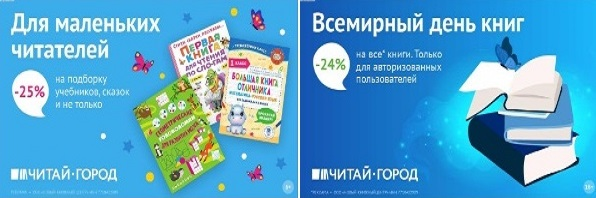 ТОВАРЫ для ХУДОЖНИКОВ и ДИЗАЙНЕРОВ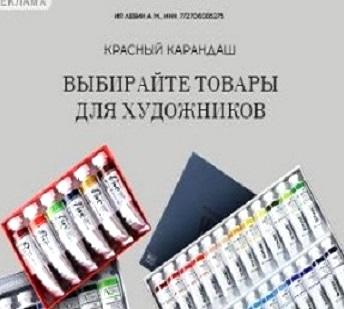 АУДИОЛЕКЦИИ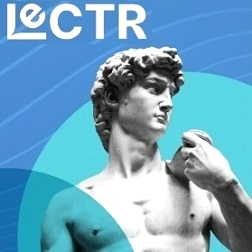 IT-специалисты: ПОВЫШЕНИЕ КВАЛИФИКАЦИИ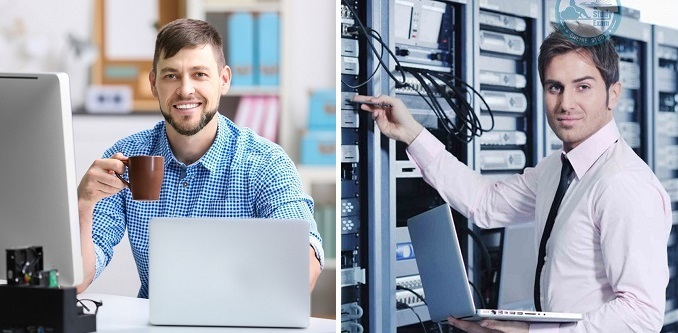 ФИТНЕС на ДОМУ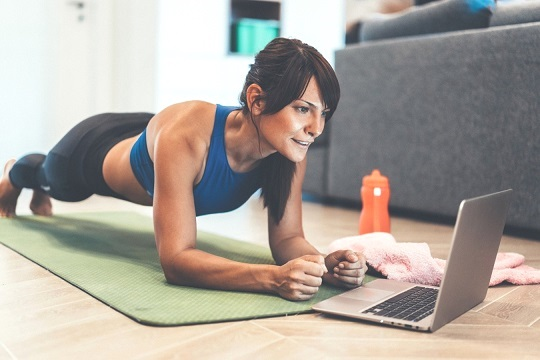 